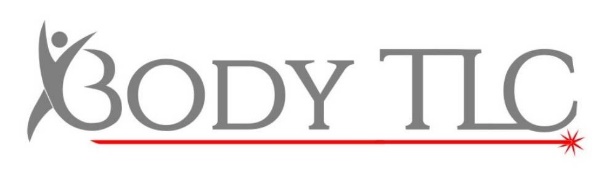 Dermaplanning AftercareClient must apply sunscreen throughout each day as skin will be sensitive to UV rays following treatmentDO NOT use sunbeds or heat treatments for one week following treatmentRefrain from excessive exercise on the day of treatmentAvoid the application of makeup on the day of treatmentAvoid false tan and sun exposure for one week following treatmentDo not exfoliate or take part in Chemical Peels or Microdermabrasion for two weeksWe advise returning for treatment every 5 weeks to achieve desired resultsIf you notice any adverse reactions or are concerning in any way please contact us on 01522 394618